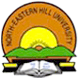 DEPARTMENT OF LINGUISTICS1. The following are the names of the Selected Candidates for    provisional admission to Ph.D Programme  in the Department     of Linguistics for the Academic year 2021-2026 :2. Selected candidates are requested to complete admission procedures    on or before 26th of March 2021. They are also requested to produce    their original Documents and verify their admission with the office     of the Department.   3. Commencement of Classes from 6th of April, 2021.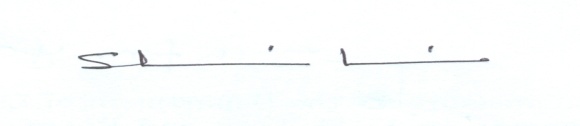 									HEADSl.NoNAMES1Livadora Lyngdoh Mawdkhap2H. Kap Gin Lian             3Kasturi  Borgohain           4Ngai Thianhoih                5Esther Malsawmkimi           6Bianca Tara Faith Nongkynrih